ANALISIS PERTUMBUHAN EKONOMI KOTA BANDAR LAMPUNG    DENGAN METODE LOCATION QUOTIENT DAN SHIFT SHARE  DALAM PERSPEKTIF EKONOMI ISLAM (Tahun 2012 dan 2016)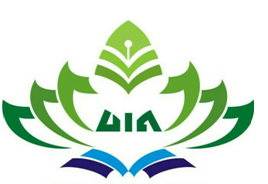 SKRIPSIDiajukan Untuk Melengkapi Tugas-Tugas dan Memenuhi Syarat-Syarat Guna Memperoleh Gelar Sarjana Ekonomi (S.E)Dalam Ilmu Ekonomi dan Bisnis Islam Oleh:LUSIANA DEWINPM : 1451010071Program Studi : Ekonomi Syari’ahFAKULTAS EKONOMI DAN BISNIS ISLAMUNIVERSITAS ISLAM NEGERI RADEN INTAN LAMPUNG1440 H / 2018 M